Рекомендации по удалению грязи и пятен с тканиСтарайтесь максимально быстро удалить загрязнение, не позволив проникнуть ему в структуру ткани.Не отскабливайте засохшие пятна с обивки мягкой мебели.Старайтесь тереть материал не слишком сильно, чтобы не повредить текстуру.Перед нанесением чистящего средства на поверхность ткани предварительно закройте близко расположенные от пятна декоративные элементы.Перед применением чистящего средства проверьте его на малозаметном участке обивки, затем налейте небольшое количество пятновыводящего средства на губку. Никогда не наносите чистящее средство прямо на поверхность ткани.Чтобы избежать распространения разводов, состав для удаления пятен нужно использовать в малых количествах и наносить его в направлении от границ пятна к центру.Во избежание образования ореола от моющего средства рекомендуется обрабатывать поверхность от шва до шва.Не используйте разные чистящие средства одновременно.Инструкция по сборкеВНИМАНИЕ! При транспортировке и хранении мебели в упаковке она должна быть надежно защищена от намокания, грязи, сильных толчков, ударов тяжелыми предметами, а также недопустимо падение с любой высоты. При покупке проверить целостность упаковок, их количество согласно паспорту.Угловой диван Париж (Рейн)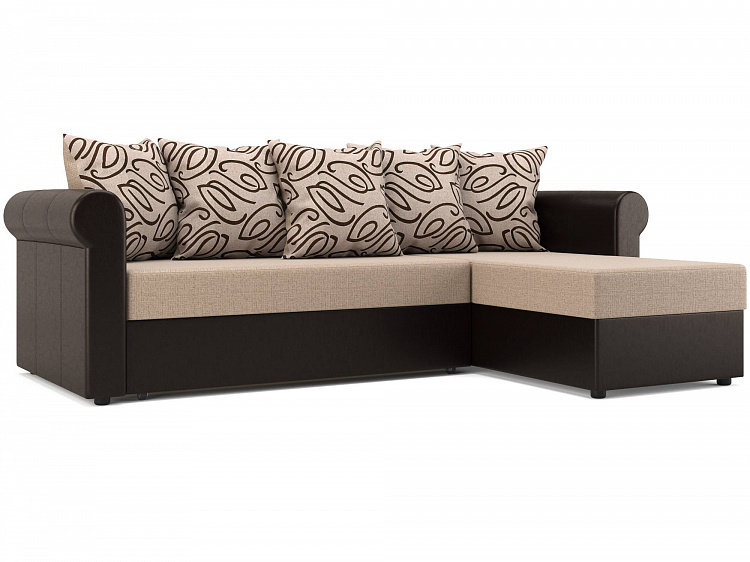 Последовательность сборки дивана.1.Выдвинуть механизм трансформации из диванной секции и отставить в сторону. 2.Положить диванную секцию на спинку, приставить подлокотник и присоединить его болтами 8*45 с шайбами к диванной секции (рис.1).                                                       Рис.13.Поставить диванную секцию с подлокотником на ножки, придвинуть отоманку, поднять ее сиденье и вставив болты 8*50 с шайбами со стороны дивана, закрутить их гайками в коробе отоманки (рис.2).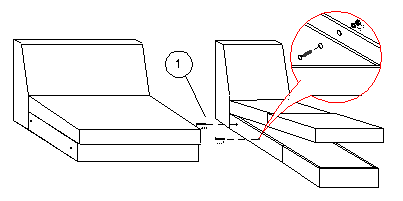 Рис.24.Приставить второй подлокотник и прикрутить его болтами 8*45 с шайбами к коробу отоманки (рис.3).                                                         Рис.35.Установить механизм трансформации в диванную секцию, поставив колеса на направляющие рейки за фиксаторы. 6.Установить подушки, предварительно расправив чехлы и наполнитель руками.     Трансформация должна происходить легко, без заеданий и    перекосов.        Разборка дивана происходит в обратной последовательности.Внимание! Для перемещения в пределах жилого пространства диван необходимо приподнимать над поверхностью пола. Это особенно актуально, когда опоры оснащены накладками, препятствующими скольжению.После хранения и транспортировки изделия могут быть незначительные замятости мягких элементов от упаковки, которые расправляются в течение 24 часов.Комплектация1 . Пакет №1…………………………………………………………………………………..	1 шт.Сидение, дельфин, инструкция по сборке, паспорт2 . Пакет №2…………………………………………………………………………………..	1 шт.Оттоманка, подушка 5шт .(д. «Инес», д. «Париж»)д. «Атланта 2» и д. «Атланта 3» подушки – 3 шт.д. «Кокос» подушки – 4 шт.Фурнитура3 . Пакет №3………………………………………………………………………………….	1 шт.Подлокотник 2шт.Перечень необходимого инструмента:Ножницы, отвертка крест, гаечный ключ №13Порядок распаковки:Разрезать скотч, освободить изделие и все комплектующие элементы от упаковки, не повреждая обивку. В обязательном порядке проверить наличие комплектующих элементов и деталей согласно инструкции (см. п. 1).ЗАГРЯЗНЕНИЕСПОСОБ ЧИСТКИСвечной воскСухой свечной воск следует раздробить, соскрести и собрать пылесосом. Накройте оставшееся пятно промокательной бумагой и прогладьте.Жевательная резинкаПокройте жевательную резинку кубиками льда (в пластиковом пакете) и соскребите тупым предметом. Нанесите этиловый спирт на ткань и высушите похлопыванием.КофеЗамойте пятно мягким мылом и промокните.ПивоЗамойте влажную ткань мягким мылом и промокните. Затем нанесите раствор уксуса(2 ст. ложки белого уксуса на 1 литр воды). Промокните, промойте чистой водой и удалите избыток влаги салфеткой.КровьУдалите пятно холодной водой.ШоколадСчистите высохшее пятно и замойте теплой водой с мягким мылом. Промокните.ДжемНанесите раствор мягкого мыла с уксусом. Промокните, промойте чистой водой и удалите избыток влаги.Фруктовый сокНанесите раствор из смеси нашатырного спирта и уксуса и высушите.Красное виноНемедленно промокните жидкость. Затем посыпьте влажное пятно солью.Безалкогольные напиткиПромойте чуть теплой водой и просушите.Белое виноПромойте раствором из 3/4 этилового спирта и 1/4 воды и просушите. Снова промойте раствором мягкого мыла с водой и высушите.Губная помадаБыстро замойте 10%-ным спиртовым раствором и просушите. Промойте чистой водой и снова просушите.Шариковая ручкаБыстро замойте 10%-ным спиртовым раствором. Промокните, промойте чистой водой и удалите избыток влаги.